ANGLICKÝ JAZYKLekce 24 – My pet (Moje zvířátko)Povinné úkoly k odevzdání jsou označeny červeně (POŚLI), ostatní nemusíte posílat.Učebnice str. 50, 51/cv. 1, 2, 3 – projdi a přečti (využij CD poslech 75, 76, video Animals (výslovnost slovíček) je na Pyžamu.)My pet (Moje zvířátko)					My name is Paul. (Jmenuji se Paul.)I have got a fish. (Mám rybičku.)It is yellow and red. (Je žlutá a červená.)Pracovní sešit str. 50, 51/cv. 1, 2, 3, 4, 5, 6, 7 (pracuj s učebnicí str. 50, 51, pomůže ti, slovíčka ve cvičení 1, 3 piš i česky. Cvičení 4 doplň podle cvičení v učebnici 51/2. Některá cvičení projdeme na online hodině).  POŠLI.Učebnice str. 60/cv. 2 – Pojmenuj obrázky, jen ústně.This is a green cucumber. This is some yoghurt. This is a green pear. These are three orange carrots. This is some bread. These are three peppers. This is a coke. This is some ham. This is       a purple plum. These are two rolls. These are four potatoes. This is some tea. These are four eggs. This is a yellow banana. This is some cheese. These are three red tomatoes.Dobrovolně – My pet - pracovní listy. Najdeš je na Pyžamu.Na Pyžamu je odkaz na písničku I have a pet z youtube a video Pets (výslovnost slovíček).Angličtinu můžete procvičovat na www.skolakov.eu (Anglický jazyk 3., 4. třída) nebo na https://quizlet.com/join/BDpTG73bM 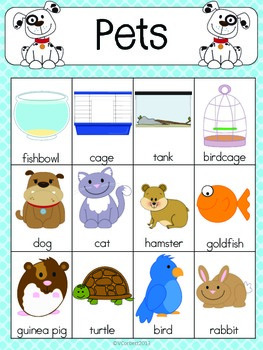 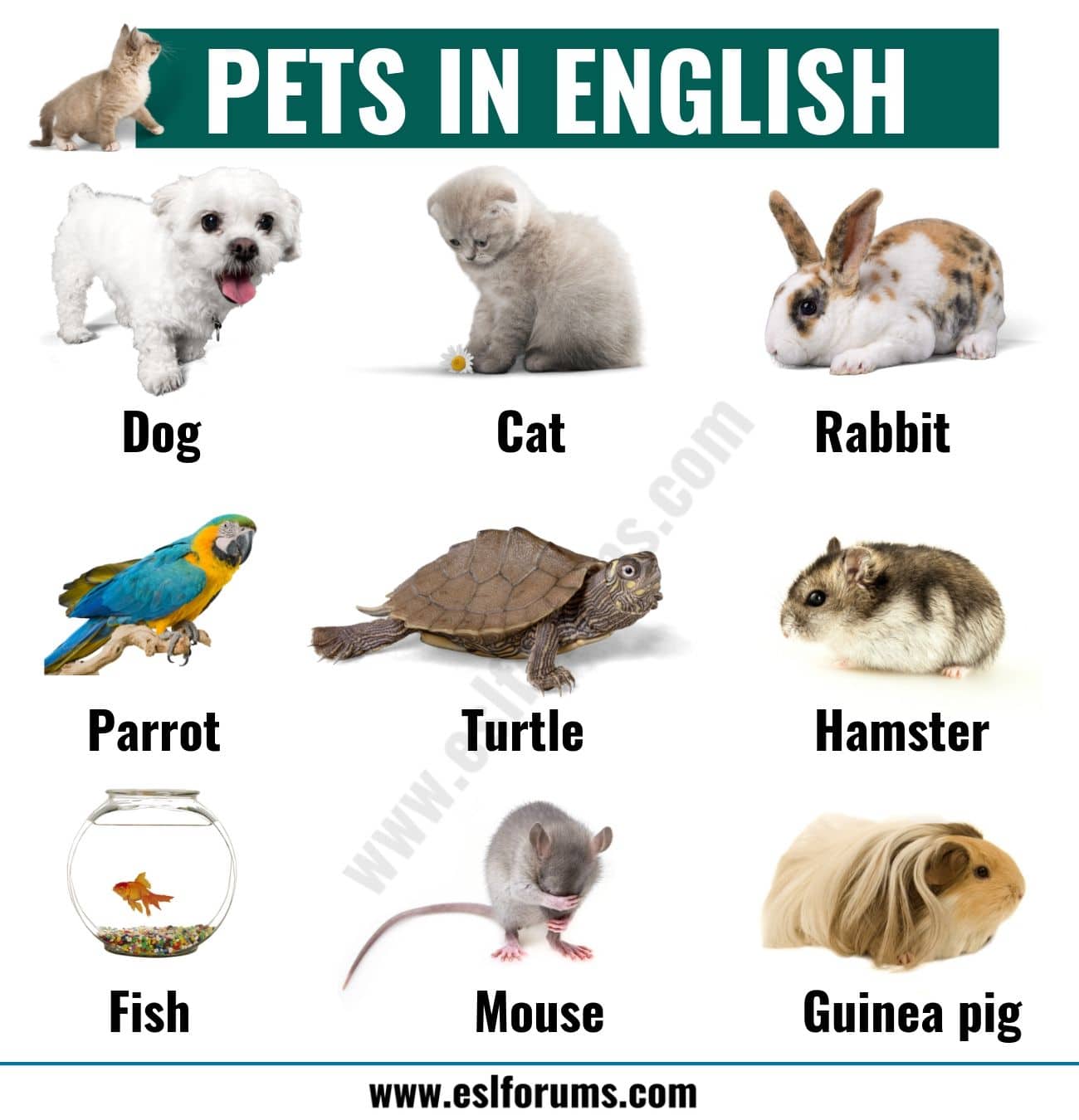 